Guided reading homework- DiCamilloPlease read chapter 12 and 13In what way was the elevator travelling like a rolleroaster?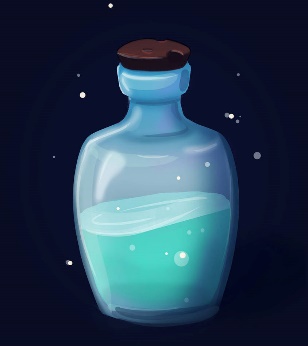 Why does Grandma Georgina think that Mr Wonka is talking nonsense on page 108?Why did Charlie but not Grandma Georgina know who the little men were?How did Mr Wonka persuade the grandparents to try the Wonka-vite?How was Wonka-vite invented?What does “rejuvenate” mean?Why does Mr Wonka want the grandparents to try Wonka-vite?